Составитель: Очиров Сергей Батнасанович.Тема урока: Аминокислоты.Класс: 10.Тип урока: изучение нового материала.Межпредметные связи:Цель урока: приобрести в совместном поиске новые знания об аминокислотах как органических амфотерных соединениях.Задачи урока:Образовательные: Сформировать у учащихся знания об аминокислотах, изучить практическую значимость аминокислот для человекаРазвивающие: развивать общеучебные и метапредметные умения и навыки, прививая интерес к химии, как учебному предмету.Воспитательные: воспитывать культуру общения через работу в коллективе ученик-ученик, ученик-группа, ученик-учитель.План урока:1) Вступительное слово учителя.2) Фронтальная беседа.3) Изучение темы: физические свойства, химические свойства, получение.4) Изучение применения аминокислот, используя ситуацию.5) Закрепление материала через самостоятельное выполнение заданий, с последующей самопроверкой.6) Домашнее задание7) Итог урока. Рефлексия.Ход урока:1) Учитель: Мы состоим из них, они для нас необходимы! Они участвуют в синтезе мышечного белка, а также оказывают воздействие на различные процессы. Они представляет особенную ценность для активно тренирующихся спортсменов, но также могут быть полезны и всем, кто ведёт активный образ жизни и постоянно выдерживает интенсивные силовые нагрузки. Они очень полезны во время диет с ограничениями в питании. О чём мы с вами сейчас будем говорить? (СЛАЙД 1)Ученик: Об аминокислотах. (СЛАЙД 2)Учитель: В 1820 г. французский химик Анри Браконно проводил опыты с веществами животного происхождения. В результате длительного нагревания кожи, хрящей и сухожилий с раствором серной кислоты он получил некоторое количество белых кристаллов сладкого вкуса. Какой тип реакций протекал при этом? (СЛАЙД 3)Ученик: Очевидно, реакции гидролиза, катализируемые сильной кислотой.Учитель: Это вещество получило название гликокол, оно долгое время считалось «родственником» углеводов, пока в 1838г. голландский химик Г. Мульдер не обнаружил в его составе азот. Спустя ещё 6 лет Э. Хорсфорд установил формулу вещества – C2H5O2N. (СЛАЙД 4)Ученик: Это глицин.Учитель: Наш организм - очень сложная система, которая работает даже в состоянии покоя. Для нормальной жизнедеятельности человека необходима 21 аминокислота. Организм способен самостоятельно синтезировать 12 кислот, а 9 - не синтезируется. Как можно получить эти важные аминокислоты? (СЛАЙД 5)Ученик: Аминокислоты, которые не синтезируются можно получить только с продуктами питания. Только при этом питание должно быть правильным. Именно правильное питание необходимо для хорошей работы организма.2) Беседа приобретает фронтальный характер: - Какие функциональные группы входят в состав аминокислот? (СЛАЙД 6) - Какими свойствами обладает аминогруппа? - Какими свойствами обладает карбоксильная группа? - Какими свойствами будет обладать вещество, сочетающее в себе эти противоположные по свойствам функциональные группы? - Какие амфотерные неорганические соединения вы знаете? - Тогда аминокислоты мы назовём … (органические амфотерные соединения).3) Учитель: Переходим к изучению свойств аминокислот. Физические свойства: бесцветные кристаллические вещества с температурами плавления 150 - 250oС, хорошо растворимы в воде (лучше, чем в органических растворителях), многие - сладкие. (СЛАЙД 7 - ВИДЕОФИЛЬМ)http://www.chemistry.ssu.samara.ru/chem5/vid/amin_acid1.htmХимические свойства аминокислот рассмотрим, работая в группах. Необходимо провести опыты и объяснить их протекание всему классу. Записать химические уравнения на доске и в тетрадях.Работа в группах: Все учащиеся имеют на столах данную карту работы.Вопросы для класса: - Как называются вещества, которые взаимодействуют и с кислотами и со щелочами? - Запишите уравнения взаимодействия глицина с соляной кислотой и гидроксидом натрия. (два ученика делают запись у доски, другие в тетрадях).1) Реакции с растворами кислот: NH2CH2COOH + HCl (NH3CH2COOH)Cl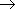 2) Реакции с растворами щелочей: NH2CH2COOH + NaOH NH2CH2COONa + H2O (аминоацетат натрия)3) Запишите самостоятельно реакцию горения аминоуксусной кислоты, уравняйте, проверьте в парах (взаимопроверка). 4NH2CH2COOH + 13O2 8CO2 + 10H2O + 2N2 4) Реакция поликонденсации аминокислот. (СЛАЙД 8 - ВИДЕОФИЛЬМ).http://www.chemistry.ssu.samara.ru/chem5/n43.htmПолучение аминокислот: Из карбоновых кислот:CH3—CH2—COOH + Cl2 CH3—CHCl—COOH + HClCH3—CHCl—COOH + 2NH3 CH3—CH(NH2)—COOH + NH4Cl(СЛАЙД 9).4) Работа в группах: Сейчас мы  поработаем над ситуациями в группах. Для ответов на поставленные вопросы можно использовать учебник, выданный вам дополнительный материал, реализовать свои знания по молекулярной биологии.1 группа: - Изучить и объяснить фармакологическое действие глицина, тауфона, метионина, глутаминовой кислоты, используя аннотации к применению этих препаратов.2 группа:- Изучив состав паштета, используя словарь химических терминов, дайте объяснение применению глутаминовой кислоты и её солей. 3 группа: - Прочитав данную статью, объясни роль аминокислот в питании культуристов.Ответы учащихся в группах: - Глицин оказывает укрепляющее действие на организм и стимулирует работу мозга: уменьшает напряжение, конфликтность, улучшает настроение, повышает умственную работоспособность. Тауфон – глазные капли, серосодержащая аминокислота, способствует нормализации функций клеточных мембран, стимулирует процессы при заболеваниях тканей глаза, применяют при травмах роговицы. Метионин – незаменимая аминокислота, применяется при лечении печени, для профилактики её токсического поражения. Глутаминовая кислота – заменимая аминокилота, применяется при лечении эпилепсии, депрессии, истощении, задержке психического развития.- Уже давно замечено, что добавление приправы из сушёных водорослей усиливает вкус и аромат пищи. Японский учёный К. Икеда в 1909 году выяснил, что причина такого воздействия приправы – в содержании глутаминовой кислоты и её солей. В качестве пищевой добавки в данном паштете используют глутаминовую кислоту (Е629). По ссылке на этикетке это мы это нашли. Кроме этого используют соли глутаминат натрия (Е621, его часто называют глютаматом натрия) и глутаминаты других металлов (Е622-625). Для этих же целей используют глицин (Е640) и лейцин (Е641).- Практически все профессиональные культуристы принимают свободные аминокислоты в капсулах или в виде порошка. Сравните, если они съедят отличный кусок говядины, то аминокислоты поступят в кровь не раньше, чем через 1,5-2 часа. А вот если употребят аминокислоты в свободной форме, то они примут прямое участие в обмене веществ уже через 14-16 минут! Основная ценность свободных аминокислот состоит в том, что организму не надо их переваривать. Благодаря этому аминокислоты быстро попадают из желудка в тонкий кишечник и сразу же поступают в кровь.( Приводятся допустимые ответы учащихся) 5)    Самостоятельная работа учащихся с последующим самоконтролем:(СЛАЙД 10 – ИНТЕРАКТИВНЫЙ ТЕСТ).http://www.chemistry.ssu.samara.ru/test/am_ac.htm6) Домашнее задание: Параграф 16, № 3, учебник О.С.Габриелян «Химия 10 класс», М., Дрофа, 2007г.7) Учитель подводит итог урока, проводит рефлексию урока, отмечает ответы наиболее удачные, даёт рекомендации некоторым учащимся, обсуждаются особенно удавшиеся фрагменты урока.Технологическая карта урока1 группа2 группа3 группаВзаимодействие аминоуксусной кислоты с неорганическими кислотамиВзаимодействие аминоуксусной кислоты со щелочамиИспытание раствора аминокислоты индикаторомНа предметное стекло поместите 1-3 капли соляной кислоты и метилоранжа до изменения окраски. Затем добавляйте по каплям раствор глицина до изменения цвета реакционной смесиНа предметное стекло поместите 1-3 капли гидроксида натрия и фенолфталеина до изменения окраски. Затем добавляйте по каплям раствор глицина до изменения окраски реакционной смеси На предметное стекло поместите 1-3 капли раствора глицина и добавьте метилоранж до изменения окраскиОбъясните происходящие изменения. Сделайте выводПочему произошло обесцвечивание раствора?Что наблюдаете?Технология проведенияДеятельностьучениковДеятельностьучителяЗадания для учащихся, выполнение которых приведёт к достижению запланированных результатовПланируемые результаты Планируемые результаты Технология проведенияДеятельностьучениковДеятельностьучителяЗадания для учащихся, выполнение которых приведёт к достижению запланированных результатовПредметныеУУДI. Мотивация к учебной деятельности Заинтересованы фактами; изучают рисунки слайдов; участвуют в беседе;  Излагает познавательный материал; использует мультимедиа; показывает флаконы с препаратами, банку с паштетом, фото культуриста; осуществляет доброжелательный и деловой настрой на урокУчастие в беседе; ответы на вопросы; свои суждения; установление связи между фактами и темой урокаЗнать: значимость аминокислот; их открытие и способ получения для нормальной жизнедеятельности человека Личностные: уметь отражать личное видение вопроса.Регулятивные: уметь вставить  правильный ответ во время беседы.Коммуникативные: уметь общаться с учителем во время беседы.Познавательные: уметь применить во время беседы известные факты.II. Формулирование темы урока, постановка цели Ответом  на вопрос называют тему; через участие во фронтальной беседе (установление причинно-следственных связей) подходят к постановке цели урокаИспользуя ситуацию, заинтересовывая ученика, подводит его к формулировке темы;  используя логическую последовательность вопросов, подводит ученика к постановке цели урокаФронтальные вопросы; установление причинно-следственных связей; построение логической цепи; выдвижение целиЗнать: функциональные группы аминокислот; основный характер аминогруппы; кислотный характер карбоксильной группы; амфотерность как двойственную природу взаимодействия; пример амфотерного неорганического и органического соединения Личностные: уметь быстро дать правильный ответ.Регулятивные: уметь оперативно оценивать ответы (свои и своих одноклассников).Коммуникативные: умение работать на всю аудиторию.Познавательные: узнать факты или дополнить свои знания
III.Изучение новогоРаботают в группах; делают лабораторные опыты, работая по карте; дают  объяснения изменениям; отвечают на вопросы; делают записи в тетради и у доски, смотрят слайды презентации; слушают учителя; пишут самостоятельно уравнения реакции; взаимно проверяют задание (в парах); работают с учебником и дополнительным материалом.Организует и координирует выполнение лабораторных опытов; задаёт вопросы для перехода к другому виду деятельности; даёт фактический материал, используя слайды (элемент лекции); организует текущий контроль; направляет работу по учебнику; комментируя таблицу, вызывает учащихся на беседу и рассуждения; демонстрирует слайды.Работать в группах; выполнение лабораторных опытов; объяснить изменения, протекающие  в результате взаимодействий; ответить на вопросы;  сделать выводы; записать уравнения реакции в тетрадях (у доски индивидуально); проверить реакцию горения в паре; найти в учебнике и изучить реакцию поликонденсации; рассказ учителя поддерживать своими рассуждениями и вступать с ним в диалог; задавать вопросы; уточнять данные;  находить решение проблемы; проверить задание в паре.Знать: физические свойства аминокислот; химические свойства аминокислот; их номенклатуру; гомологи и изомеры; получение; применение
Личностные: умение проводить исследование.Регулятивные: использование самопроверки и взаимопроверки и сравнение с образцом.Коммуникативные: умение работать в группе и в паре.Познавательные: умение применять получаемые знания на практике, при выполнении упражнений.IV. Закрепление  нового Вживаются в ситуацию; изучают материал по источнику информации; готовят выступление. Обеспечивает учащихся дополнительным материалом для изучения ситуации; организует выступления учащихся; проверяет правильность изложения материала; демонстрирует слайды.Работать в группе; работать с дополнительным материалом; выделять главное существенное; подготовить выступление; выступить с сообщением. Знать применение аминокислот; некоторые их специфические свойства; биологическую значимость и фармакологическую ценность некоторых аминокислотЛичностные: умение подготовить сообщение.Регулятивные: уметь переработать материал в соответствии с поставленными условиями.Коммуникативные: умение выступить перед классом.Познавательные: применить материал для данной ситуации.V. Контролирующее задание Самостоятельная работа по теме урока; работа со слайдом; самопроверка задания Организует выполнение самостоятельной работыВыполнить самостоятельно  работу; проверить и оценить её; корректировать свои знанияЗнать: номенклатуру соединений ряда аминокислот; их амфотерность и  химические свойства; уметь составлять структурные формулы аминокислот; уметь применить на практикеЛичностные: умение понять формулировку задания.Регулятивные: самопроверка теста.Коммуникативные: умение признать свои ошибки или адекватно оценить правильный ответ.Познавательные: умение сконцентрировать своё внимание на заданных вопросах.VII. Рефлексия учебной деятельности на уроке Высказывают своё мнение об уроке; слушают оценку своего труда; комментируют ответы других. Подводит итог работы на уроке; отмечает удачные ответы и не очень; спрашивает мнение учеников; слушает их похвалу или  критику. Выслушать оценку своей работы; высказать своё мнение по предложенному обсуждению; принять адекватно похвалу или критикуЗнать: изученный материал в полном объёме; ход урока; деятельность на уроке свою и своих одноклассников; уметь давать оценку различным видам работы Личностные: уметь высказывать личное мнение.Регулятивные: уметь оценивать себя и других.Коммуникативные: умение вести дискуссию.Познавательные: уметь видеть в уроке и изучение  теории, и  этапы его ведения.